    Pułtusk, dn. 18.04.2019r.L.Dz. 282/2019JRP.     40/2019Do: Uczestnicy postępowania o udzielenie zamówienia publicznego dotyczy: postępowania o udzielenie zamówienia publicznego prowadzonego w trybie przetargu nieograniczonego na „Przebudowę i rozbudowę istniejącego węzła osadowego poprzez zabudowę urządzenia odwadniającego (wirówki dekantacyjnej) wraz z niezbędnymi robotami budowlanymi na oczyszczalni ścieków w Pułtusku”.Wyjaśnienie Nr 1 związane z treścią SIWZ	Działając na podstawie art. 38 ust. 1 i 2 ustawy z dnia 29 stycznia 2004r. Prawo zamówień publicznych (Dz.U. z 2018r. poz. 1986, ze zm.) w związku z zapytaniem Wykonawcy do treści Specyfikacji Istotnych Warunków Zamówienia, wyjaśniamy:Pytanie 1: Część IV SIWZ, pkt 3 Wymagania szczegółowe, wymagania dotyczące wykonania specjalnej szafy automatyki wirówki odwadniającej określają stopień szczelności szafy IP65. Prosimy o zmianę zapisu na: „wykonanie specjalnej szafy automatyki wirówki odwadniającej określają stopień szczelności szafy IP55”. Odpowiedź: Wyrażamy zgodę na zmianę zapisu w Części IV SIWZ Opis przedmiotu zamówienia, pkt 3 Wymagania szczegółowe, ppkt  3.2 Urządzenia technologiczne wraz z infrastrukturą  z zapisu ”Wymagany stopień szczelności szafy IP65” na „Wymagany stopień szczelności szafy min. IP55”Pytanie 2: Proszę o potwierdzenie, czy wszystkie zapytania oraz odpowiedzi udzielone we wcześniejszych postępowaniach w ramach przetargu na „Przebudowę i rozbudowę istniejącego węzła osadowego poprzez zabudowę urządzenia odwadniającego (wirówki dekantacyjnej) wraz
 z niezbędnymi robotami budowlanymi na oczyszczalni ścieków w Pułtusku”, są respektowane 
w obecnym postępowaniu?Odpowiedź:  Zapytania oraz odpowiedzi udzielone we wcześniejszych postępowaniach  na „Przebudowę i rozbudowę istniejącego węzła osadowego poprzez zabudowę urządzenia odwadniającego (wirówki dekantacyjnej) wraz z niezbędnymi robotami budowlanymi na oczyszczalni ścieków w Pułtusku” nie są brane pod uwagę w obecnym postępowaniu. Postępowanie ogłoszone w dn.04.03.2019r. jest nowym postępowaniem o udzielenie zamówienia publicznego.Z poważaniemPREZES /-/ Włodzimierz KaczmarczykCZŁONEK ZARZĄDU /-/ Jacek Elak Wyjaśnienie otrzymują Wykonawcy, którzy pobrali SIWZ oraz zamieszcza się je na stronie internetowej Zamawiającego www.pwikpultusk.bip.org.pl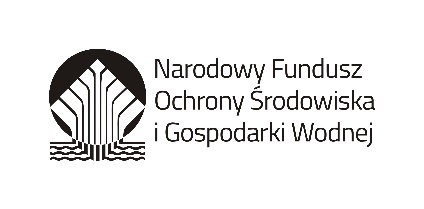 